På vegne av overnevnte lag/forening søkes det herved om tilskudd til 17.mai arrangementet 2018Vedlegg: Beskrivelse av planlagt aktivitetBudsjettFinansieringsplan
Dato				Underskrift							Søknaden sendes til postkasse@rost.kommune.no
Frist for levering av søknad er 3.april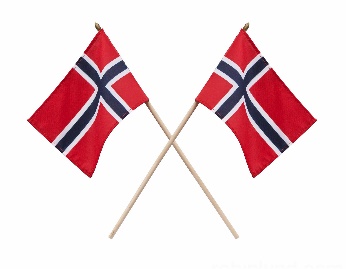 SØKNAD OM17.MAI – ARRANGEMENT 2018Lag/foreningKontaktpersonAdresseE-postTelefonOrganisasjonsnr.KontonrKort beskrivelse av planlagt aktivitet